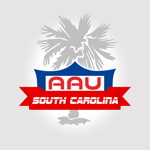 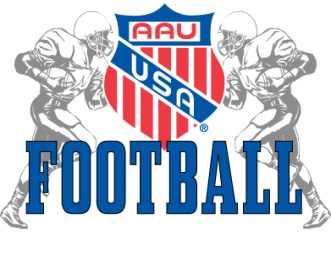 District: South Carolina 					Age Group: 8UProgram Name:	Extra Mile Club Tigers		Program Code: WYWYC6Athlete InformationDistrict: South Carolina 					Age Group: 10UProgram Name:	Extra Mile Club Tigers		Program Code: WYWYC6Athlete InformationDistrict: South Carolina 					Age Group: 12UProgram Name:	Extra Mile Club Tigers		Program Code: WYWYC6Athlete InformationAthlete NameDOBMembership NumberMembership DateDavion AlstonKareem Bing10/20/20105AWA8FA908/18/2018Omarion Bonds09/29/20095A3A6YA908/22/2018Zian Cunningham01/04/20115A3FDEA908/23/2018Justin Ford07/02/20105A5YTTA908/24/2018Jermel Frazier09/21/20095AEAEA908/24/2018Nathaniel Freeman09/28/20095834B3A905/05/2018Michael Garcia09/07/20105B4A6WA909/21/2018Elijah Hamilton08/14/20095ACW66A909/05/2018Jadon Inabinett01/09/20115A8Y4AA908/31/2018Jayson Kelley06/10/201159FE8BA908/15/2018Jarell Milledge07/21/20105A4D35A908/24/2018Lester Smith08/17/20105A4TDCA908/23/2018Dreshon Washington10/28/20105B4FC5A909/21/2018Tyrece Williams11/30/20095ATYWCA908/15/2018Athlete NameDOBMembership NumberMembership DateDaniel Bing10/22/2008Jesse Blue10/29/20085A3FDCA908/23/2018Tremaine Bonds02/05/20085A3A63A908/22/2018Tony Broxton09/06/20075A3FDDA908/23/2018Zyir Cannady5A4B6AA95A4B6AA908/24/2018LaGarrick Donaldson11/26/2008587C4EA905/15/2018Isaiah Eugene04/08/20095A4A43A908/24/2018Justin Johnson08/18/20085A338DA908/21/2018Nehemiah Johnson04/20/20095A3FETA908/23/2018Jonathan Kelley07/07/200859FE8DA908/15/2018Isiah Lee03/06/20095AC7BBA909/07/2018Akeilious Legree10/15/20085A4T35A908/23/2018Dontray Lewis11/12/20075AWBB3A908/18/2018James Morrall08/08/20075A4DF6A908/24/2018Khalil Myers08/08/20075ACBC8A909/06/2018Pharrell Myers08/08/20075ACBC9A909/06/2018Christian Newcomb03/01/20095B4A6YA909/21/2018Evander Newcomb11/22/20075B4A63A909/21/2018Brian Polite09/13/20075AAWE7A909/04/2018Vernon Pope11/24/20075B5TBDA909/22/2018Jayden Simmons09/26/200759EC4BA907/24/2018Tyjuan Simmons01/26/20095A3FEWA908/23/2018Tyshaun Simmons01/26/20095A3FEYA908/23/2018Xavier Smalls02/13/20085B3AYTA909/18/2018Willie Turral06/19/20085AAB9CA906/19/2008Andre Washington10/31/20085B4FC4A909/21/2018Athlete NameDOBMembership NumberMembership DateAlonzo Allen12/14/20065A3A5WA908/22/2018Tyezhe Allen12/16/20055A3FDBA908/23/2018Dmarion Balthrop02/03/02265A48FYA908/24/2018Samari Bonds01/01/20075A4T3YA908/23/2018Taylor Bonk12/28/20055B8D44A910/01/2018Niseem Carter03/13/20075A5F7TA908/27/2018Keith Chisholm03/24/20065A4D33A908/24/2018Aaron Daise07/28/20075A3FDFA908/23/2018Jason Daniels10/30/20065ADBBAA909/07/2018Dorrell Depass06/19/20065A8TWAA908/31/2018Mekhi Ford01/21/20065B8D45A910/01/2018Damien Freeman11/16/20065A7AE8A908/30/2018Dariel Fripp04/30/20075A359AA908/21/2018Miles Goodwater10/20/20055A4T33A908/23/2018Micah Green02/15/20075A5F7WA908/27/2018Mason Griffin02/14/20065B8D46A910/01/2018Antonio Hampton05/03/20075A4D34A908/24/2018Trashon Hills09/01/20065A4T34A908/23/2018Kenyon Jenkins06/27/20075A3FA4A908/23/2018Jaquise Johnson11/14/20055B8D47A910/01/2018Devonta Lamb05/04/20065B8DC4A910/01/2018Talon Lee12/11/20055ADBBBA909/07/2018Tyshon Mansell12/14/20055B8D48A910/01/2018Anthony McCollum09/22/20055ADCTTA909/07/2018Robert Mullin02/13/20075983E3A908/20/2018De’Mone Odom09/11/20065AYADTA908/20/2018Tramahm Polite12/22/20055B8D49A910/01/2018Jaxen Porter01/08/20065B8D4AA910/0182018Noah Pratt09/15/20065ATE9CA908/16/2018Carmello Rhodan09/10/20065A4T36A908/23/2018Sai’Eed Riley01/05/20075B8D4BA910/01/2018Qui’On Rivers09/23/20055ATBF6A908/16/2018